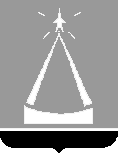 ГЛАВА  ГОРОДСКОГО  ОКРУГА  ЛЫТКАРИНО  МОСКОВСКОЙ  ОБЛАСТИПОСТАНОВЛЕНИЕ_21.05.2019__  №  ____429-п__г.о. ЛыткариноОб утверждении Порядка предоставления дополнительных мер социальной поддержки отдельных категорий граждан за счет средств бюджета 
города Лыткарино в 2019 году На основании части 5 статьи 20  Федерального  закона  от  06.10.2003 № 131-ФЗ «Об общих принципах организации местного самоуправления в Российской Федерации», решения Совета депутатов городского округа Лыткарино от 07.02.2019 № 400/45 «О дополнительных мерах социальной поддержки отдельных категорий граждан за счет средств бюджета города Лыткарино в 2019 году», в целях реализации мероприятий подпрограммы «Городская поддержка» муниципальной программы «Забота» на 2017-2021 годы, утвержденной постановлением Главы города Лыткарино от 30.12.2016 № 907-п, постановляю:	1. Утвердить Порядок предоставления дополнительных мер социальной поддержки отдельных категорий граждан за счет средств бюджета города Лыткарино в 2019 году  (прилагается).2.  Настоящее постановление вступает в силу со дня его официального опубликования и действует до 31 декабря 2019 года включительно. 3. Председателю МКУ «Комитет по делам культуры, молодежи, спорта и туризма города Лыткарино» (Кленова О.В.) обеспечить опубликование настоящего постановления в установленном порядке и размещение на официальном сайте города Лыткарино в сети «Интернет».4. Контроль за исполнением настоящего постановления возложить на заместителя Главы Администрации городского округа Лыткарино А.Ю. Уткина.Е.В. СерёгинУтвержден постановлениемГлавы городского округа Лыткариноот  21.05.2019 № 429-пПОРЯДОКпредоставления дополнительных мер социальной поддержки отдельных категорий граждан за счет средств бюджета города Лыткарино в 2019 году 1. Порядок предоставления дополнительных мер социальной поддержки отдельных категорий граждан за счет средств бюджета города Лыткарино в 2019 году  (далее – Порядок) разработан в соответствии с  решением Совета депутатов городского округа Лыткарино от 07.02.2019 № 400/45 «О дополнительных мерах социальной поддержки отдельных категорий граждан за счет средств бюджета города Лыткарино в 2019 году», в целях реализации мероприятий подпрограммы «Городская поддержка» муниципальной программы «Забота» на 2017-2021 годы, утвержденной постановлением Главы города Лыткарино от 30.12.2016 № 907-п.2. Порядок устанавливает   механизм и условия  реализации лицами,  указанными в пункте 3 настоящего Порядка,  права на получение мер социальной поддержки в виде пятидесятипроцентной оплаты стоимости входного билета на посещение:- бассейна МАУ «ЛСК Лыткарино»;- катка во время массового катания в МАУ «ЛСК Лыткарино»;- катка во время проведения МАУ «ЛСК Лыткарино» дворового хоккея;- катка во время проведения МАУ «ЛСК Лыткарино спортивного часа.3. Меры социальной поддержки предоставляются пенсионерам, инвалидам, детям из многодетных семей.4. В целях приобретения билета с оплатой его пятидесятипроцентной стоимости лица, указанные в пункте 3 настоящего Порядка, при покупке входного билета предъявляют документ, подтверждающий отнесение к одной из льготных  категорий:-  пенсионное удостоверение;- справку, подтверждающую факт установления инвалидности, выдаваемую ФГУ МСЭ, установленной формы либо ее дубликат; - удостоверение многодетной семьи, выданное органами социальной защиты населения.5. Основанием для отказа в предоставлении мер социальной поддержки является:- несоблюдение условий, установленных пунктом 3 настоящего Порядка;- непредставление документов, предусмотренных пунктом 4 настоящего Порядка.6. Финансирование расходов на реализацию дополнительных мер социальной поддержки граждан в соответствии с пунктом 2 настоящего Порядка осуществляется в пределах бюджетных ассигнований, предусмотренных в бюджете города Лыткарино на 2019 год на реализацию мероприятий подпрограммы «Городская поддержка» муниципальной программы «Забота» на 2017-2021 годы, утвержденной постановлением Главы города Лыткарино от 30.12.2016 № 907-п.7. В целях возмещения недополученных доходов МАУ «ЛСК Лыткарино» предоставляется субсидия на иные цели в соответствии с Порядком определения объема и условий предоставления субсидий бюджетным и автономным учреждениям города Лыткарино на иные цели, утвержденном постановлением Главы города Лыткарино от 15.12.2011 № 747-п.  